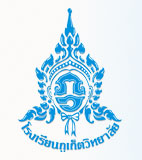 ใบแลกเปลี่ยนเวร – ยามโรงเรียนภูเก็ตวิทยาลัยวันที่............เดือน................................พ.ศ...................เรียน   ผู้อำนวยการโรงเรียนภูเก็ตวิทยาลัย	ข้าพเจ้า   (นาย, นาง, นางสาว).......................................................................................................................เป็นเจ้าที่เวร – ยามประจำวันที่........................เดือน...................................................พ.ศ.............................มีความประสงค์จะขอแลกเปลี่ยนเวร - ยามกับ   (นาย, นาง, นางสาว)................................................................................................................................โดยขอแลกเปลี่ยนเวร – ยาม                         จากวันที่...........เดือน....................................พ.ศ......................เป็นวันที่.....................เดือน.................................พ.ศ.......................ลงชื่อ.............................................................                    (.........................................................)                                                                                                              ผู้ขอแลกเปลี่ยนเวร – ยามบันทึกคำยินยอมของผู้ถูกขอแลกเปลี่ยนเวร – ยามข้าพเจ้า   (นาย, นาง, นางสาว)...........................................................................................................เป็นเจ้าที่เวร – ยามประจำวันที่..................................เดือน...................................................พ.ศ.......................................ยินยอมแลกเปลี่ยนเวร - ยามกับ   (นาย, นาง, นางสาว)....................................................................................................................โดยขอแลกเปลี่ยนเวร – ยาม                         จากวันที่...............เดือน....................................พ.ศ.........................เป็นวันที่.....................เดือน......................................พ.ศ.......................ลงชื่อ............................................................    (.........................................................)               ผู้ถูกขอแลกเปลี่ยนเวร - ยามบันทึกความเห็นผู้อำนวยการโรงเรียนภูเก็ตวิทยาลัย	1.    เพื่อโปรดทราบ				2.    เห็นสมควรอนุญาต			3.    แจ้งผู้ตรวจเวร – ยามทราบ	     ลงชื่อ.......................................................                                                        ลงชื่อ.......................................................           (……………………………………………..)                              			       (                                          )                                                                                                                                รองผู้อำนวยการกลุ่มบริหารงานบุคคล                				       ผู้อำนวยการโรงเรียนภูเก็ตวิทยาลัย